АКТ ПРОВЕРКИ
органом государственного контроля (надзора), органом муниципального контроля юридического лица, индивидуального предпринимателяПо адресу: Красноярский край, Ирбейский район, п. Степановка, ул. Центральная, 39(место проведения проверки)На основании: плана проведения плановых проверок юридических лиц и индивидуальных предпринимателей на 2015 г, утвержденного прокуратурой Красноярского края и размещенного на сайте http://www.krasproc.ru/; распоряжения администрации Степановского сельсовета Ирбейского района Красноярского края от 20.04.2015 № 6____                                              (вид документа с указанием реквизитов (номер, дата))была проведена плановая документарная и выездная проверка в отношении:(плановая/внеплановая, документарная/выездная)индивидуального предпринимателя Пусева Сергея Георгиевича (далее – ИП Пусев С.Г юридический адрес: 663660, Красноярский край, Ирбейский район, п. Степановка, ул. Партизанская, 10-2, ИНН 241600676844, ОГРН 305244831900018, зарегистрированного в качестве индивидуального предпринимателя 15.11.2005 Межрайонной инспекцией Федеральной налоговой службы № 7 по Красноярскому краю, Таймырскому (Долгано-Ненецкому) и Эвенкийскому автономным округам.(наименование юридического лица, фамилия, имя, отчество (последнее – при наличии)
индивидуального предпринимателя)Дата и время проведения проверки: с 05.05.2015 по 08.05.2015Общая продолжительность проверки: 4 рабочих дня/4рабочих часа_________________ (рабочих дней/часов)Акт составлен: администрацией Степановского сельсовета Ирбейского района__________ Красноярского края(наименование органа государственного контроля (надзора) или органа муниципального контроля)С копией приказа о проведении проверки ИП Пусев С.Г. ознакомлен 20.04.2015, приказ вручен под роспись Пусеву Сергею Георгиевичу.Лицо(а), проводившее проверку: муниципальный инспектор по осуществлению муниципального земельного контроля Степановского сельсовета Ивкина Елена Васильевна.При проведении проверки присутствовали: ИП Пусев С.Г.В ходе проведения документарной проверки установлено:Данные полученные в ходе изучения правоустанавливающих документов 
ИП Пусев С.Г.В рамках документарной проверки ИП Пусев С.Г. предоставил следующие правоустанавливающие документы:Свидетельство серии 24 № 002097751 о внесении в единый государственный реестр индивидуальных предпринимателей от 15.11.2005 ИП Пусев С.Г. за основным государственным регистрационным номером 305244831900018, договор аренды земельного участка № 105от 21.02.2007г., кадастровый план земельного участка.Данные полученные в ходе изучения документов ИП Сырыгина Н.П. на право использования земельного участкаИП Пусев С.Г. является арендатором земельного участка из категории «земли населенных пунктов» кадастровым номером 24:16:5101001:0263, находящимся по адресу п. Степановка ул. Центральная, 39, в границах, указанных в кадастровом паспорте земельного участка, площадью 9608,00 га. для производственной деятельности. На основании договора аренды земельного участка от 21.02.2007 № 105, заключенного между муниципальным образованием Ирбейский район Красноярского края и Пусевым Сергеем Георгиевичем, срок действия договора с 21.02.2007г. по 20.02.2056г. (49 лет).Согласно договора аренды Пусев С.Г. обязан использовать земельный участок в соответствии с целевым назначением и разрешенным использованием, способами, которые не наносят вред окружающей среде, в том числе земле как природному объекту. Не допускать действий, приводящих к ухудшению экологической обстановки на арендуемом участке и прилегающих к нему территориях, а также выполнять работы по благоустройству территории.Установлено, что ИП Пусев С.Г. документы оформлены в установленном порядке.Земельный участок используется ИП Пусев С.Г, в субаренду никому не передавался.2. Выездная проверка2.1. Натурный осмотр земельного участкаВ рамках плановой проверки 05.05.2015 проведен натурный осмотр земельного участка предоставленного ИП Пусев С.Г. в аренду. Осмотр лесного участка произведен при участии ИП Пусев С.Г.Осматриваемый земельный участок, переданный в аренду ИП Пусеву С.Г. для производственной деятельности расположен: Красноярский край, Ирбейский район, 
ул. Центральная, 39.  На момент осмотра земельный участок используется по назначению, расположена пилорама, а также промежуточный склад для хранения леса.В ходе осмотра и обмера установлено, что площадь земельного участка составляет 9608,00 га. что соответствует договору аренды, границы земельного участка совпадают с указанными в кадастровом плане.Уничтожения, самовольного снятия и перемещения плодородного слоя почвы не наблюдается.Производится очистка территории от отходов производственной деятельности.3. Выявленные нарушенияВ результате проведенной проверки в отношении ИП Пусев С.Г. выявлены следующие нарушения:- не в полной мере произведена очистка территории земельного участка и прилегающей к нему территории от отходов производственной деятельности;- не производятся работы по благоустройству территории;- отсутствует противопожарный инвентарь.4. Выводы и рекомендации комиссии (муниципального инспектора)4.1. В процессе работы ИП Пусев С.Г. рекомендовано систематически производить очистку территории земельного участка и прилегающей к нему территории от отходов производственной деятельности, запланировать произвести работы по благоустройству территории. Приобрести противопожарный инвентарь.В журнал учета проверок ИП Пусев С.Г., проводимых органами государственного контроля (надзора), органами муниципального контроля внесена запись.Акт от 08.05.2015 года № 2 составлен на 3 листах в 2 экземплярах, из которых первый экземпляр – в администрацию Степановского сельсовета, второй экземпляр – 
ИП Пусев С.Г.Подписи лиц, проводивших проверку:Муниципальный инспектор по осуществлениюмуниципального земельного контроля Степановского сельсовета                                                                                         Е.В. ИвкинаС актом проверки ознакомлен (а), копию акта получил (а):ИП Сырыгина Н.П..Пометка об отказе ознакомления с актом проверки _________________________                                                                                                                                        (подпись уполномоченного должностного лица                                                                                                                             (лиц),проводившего проверку)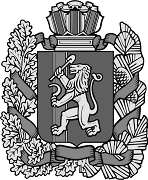 АДМИНИСТРАЦИЯСТЕПАНОВСКОГО  СЕЛЬСОВЕТАИРБЕЙСКОГО    РАЙОНАКРАСНОЯРСКОГО    КРАЯЦентральная  ул., д. 18 Ап. Степановка, Ирбейского района,Красноярского края, 663660тел. 8(39174) 38-1-14, факс 38-1-49ОКПО 04092832  ОГРН 1032400780059ИНН 2416001625 / КПП 241601001e-mail: selsovet-stepanovka-irb@mail.ru "08_"___05__ 2015г.  №_2№2“08”мая2015г.(подпись)